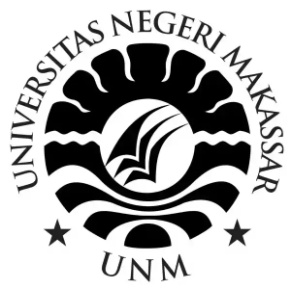 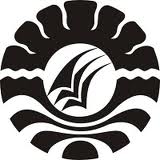 SKRIPSIPENGARUH MODEL PEMBELAJARAN KOOPERATIF TIPE GROUP INVESTIGATION (GI) TERHADAP HASIL BELAJAR SISWA PADA MATA PELAJARAN IPA KELAS V SD INPRES GUNUNG SARI BARU KECAMATAN RAPPOCINI KOTA MAKASSARFEBY RAMADHANIPROGRAM STUDI PENDIDIKAN GURU SEKOLAH DASARFAKULTAS ILMU PENDIDIKANUNIVERSITAS NEGERI MAKASSAR2018PENGARUH MODEL PEMBELAJARAN KOOPERATIF TIPE GROUP INVESTIGATION (GI) TERHADAP HASIL BELAJAR SISWA PADA MATA PELAJARAN IPA KELAS V SD INPRES GUNUNG SARI BARU KECAMATAN RAPPOCINI KOTA MAKASSARSKRIPSIDiajukan untuk Memenuhi Sebagian Persyaratan Guna Memperoleh Gelar Sarjana Pendidikan pada Program Studi Pendidikan Guru Sekolah DasarStrata Satu (S1) Fakultas Ilmu Pendidikan Universitas Negeri MakassarOlehFEBY RAMADHANI1447040037PROGRAM STUDI PENDIDIKAN GURU SEKOLAH DASARFAKULTAS ILMU PENDIDIKANUNIVERSITAS NEGERI MAKASSAR2018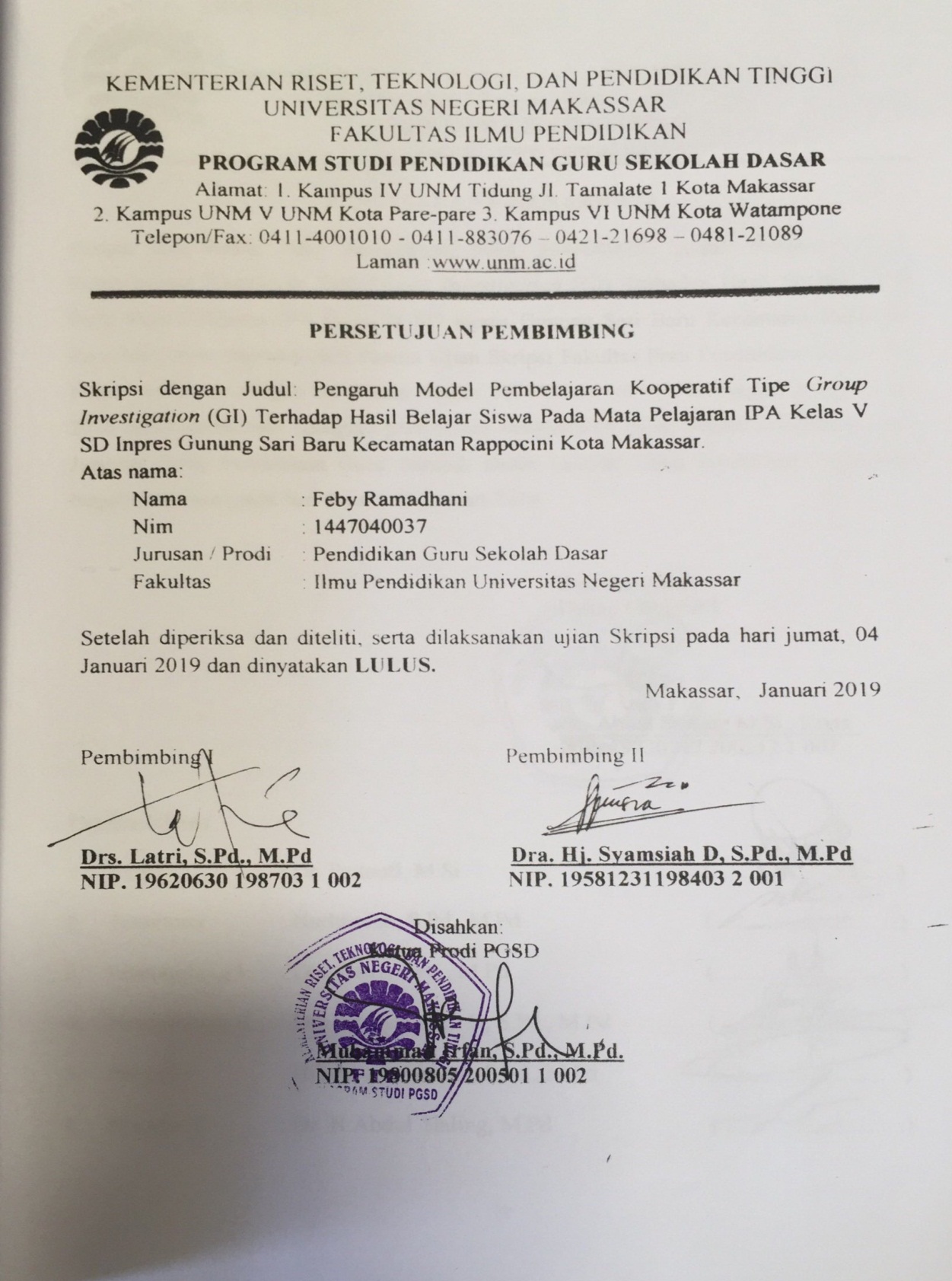 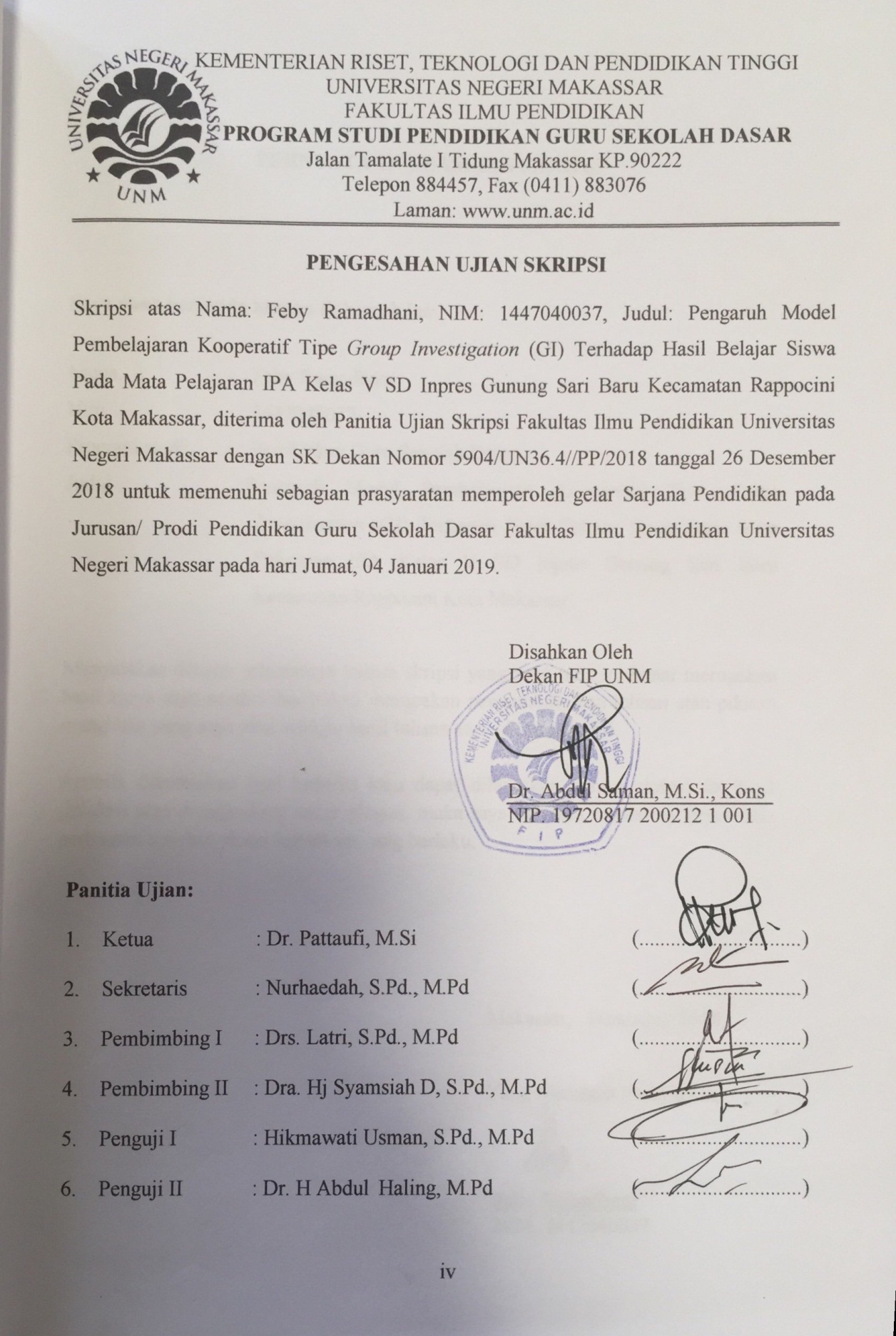 PERNYATAAN KEASLIAN SKRIPSISaya yang bertanda tangan di bawah ini:Nama	: Feby RamadhaniNim	: 1447040037Program studi	: Pendidikan Guru Sekolah DasarJudul	:Pengaruh Model Pembelajaran Kooperatif Tipe Group Investigation (GI) Terhadap Hasil Belajar Siswa Pada Mata Pelajaran IPA Kelas V SD Inpres Gunung Sari Baru Kecamatan Rappocini Kota Makassar.Menyatakan dengan sebenarnya bahwa skripsi yang saya tulis ini benar merupakan hasil karya saya sendiri dan bukan merupakan pengambilalihan tulisan atau pikiran orang lain yang saya akui sebagai hasil tulisan atau pikiran sendiri.Apabila dikemudian hari terbukti atau dapat dibuktikan bahwa skripsi ini hasil jiplakan atau mengandung unsur plagiat, maka saya bersedia menerima sanksi atas perbuatan tersebut sesuai ketentuan yang berlaku.Makassar,   Desember 2018Yang Membuat Pernyataan,Feby RamadhaniNIM. 1447040037MOTOHidup adalah perjuanganJalani, nikmati dan syukuriAwali semua dengan bismillahJangan lupa berusaha, berdo’a dan tawakkal.Fighting (Feby Ramadhani, 2018)Dengan Segala Kerendahan HatiSaya peruntukkan Karya iniKepada Almamater, Bangsadan AgamakuKepada Ibu, Ayah dan Saudaraku TercintaSerta  Keluarga dan Sahabat-sahabatku Tersayangyang dengan Tulus dan Ikhlas Selalu Berdo’a dan MembantuBaik Moril maupun Materil demi Keberhasilan PenulisSemoga Allah SWT Memberikan Rahmat dan KarunianyaABSTRAKFeby Ramadhani. 2018. Pengaruh Model Pembelajaran Kooperatif Tipe Group Investigation (GI) terhadap hasil belajar siswa pada mata pelajaran IPA kelas V SD Inpres Gunung Sari Baru Kecamatan Rappocini Kota Makassar. Skripsi. Dibimbing oleh Drs. Latri,S.Pd., M.Pd dan Dra. Hj. Syamsiah D, S.Pd.,M.Pd. Program Studi Pendidikan Guru Sekolah DasarFakultas Ilmu Pendidikan Universitas Negeri Makassar.Penelitian ini dilatarbelakangi oleh permasalahan rendahnya hasil belajar siswa pada mata pelajaran IPA kelas V. Rumusan masalahnya adalah (1) Bagaimanakah gambaran penggunaan model pembelajaran kooperatif tipe (GI) terhadap hasil belajar IPA siswa kelas V?; (2) Bagaimanakah gambaran hasil belajar IPA siswa kelas V sesudah menggunakan model pembelajaran kooperatif tipe (GI)?; (3) Apakah terdapat pengaruh penggunaan model pembelajaran kooperatif (GI) terhadap hasil belajar IPA siswa kelas V?. Penelitian ini bertujuan (1) Untuk mengetahui gambaran penggunaan model pembelajaran kooperatif tipe (GI) pada mata pelajaran IPA siswa kelas V; (2) Untuk mengetahui gambaran hasil belajar IPA siswa kelas sesudah menggunakan model pembelajaran kooperatif tipe (GI); (3) Untuk mengetahui apakah terdapat pengaruh dalam penggunaan model pembelajaran kooperatif tipe (GI) terhadap hasil belajar siswa kelas V. Pendekatan penelitian yang digunakan yaitu pendekatan kuantitatif dengan jenis penelitian Pre-Experiment dengan desain One Group Pretest-Posttest Desain. Variabel bebas dalam penelitian ini adalah Model Pembelajaran kooperatif tipe (GI) sedangkan variabel terikatnya adalah hasil belajar IPA. Populasi dalam penelitian ini adalah seluruh siswa kelas V SD Inpres Gunung Sari Baru Kecamatan Rappocini Kota Makassar dengan jumlah siswa 22 orang. Sampel yang digunakan yaitu sampel jenuh. Teknik pengumpulan data yang digunakan dalam penelitian ini yaitu observasi, tes dan dokumentasi. Data dikumpulkan dari pemberian pretest, treatment dan posttest kemudian dianalisis secara statistik deskriptif dan statistik inferensial menggunakan uji-normalitas dengan menggunakan sistem Statistical Pachage For Sosial Science (SPSS) versi 20.0. Hasil penelitian ini menunjukkan adanya perbedaan hasil belajar kognitif siswa dengan menggunakan model pembelajaran kooperatif tipe (GI) dengan tanpa model pembelajaran kooperatif tipe (GI). Berdasarkan hasil tersebut disimpulkan bahwa terdapat pengaruh model pembelajaran kooperatif tipe (GI) terhadap hasil belajar kognitif IPA Kelas IV SD Inpres Gunung Sari Baru Kecamatan Rappocini Kota Makassar.PRAKATAPuji syukur kita panjatkan kehadirat Tuhan Yang Maha Esa, karena atas berkat rahmat-Nya sehingga skripsi yang berjudul “Pengaruh Model Pembelajaran Kooperatif Tipe Group Investigation (GI) Terhadap Hasil Belajar Siswa Pada Mata Pelajaran Ilmu Pengetahuan Alam Kelas V SD Inpres Gunung Sari Baru Kecamatan Rappocini Kota Makassar” dapat diselesaikan sesuai dengan waktu yang telah ditetapkan.Penulisan skripsi ini merupakan salah satu syarat untuk menyelesaikan studi dan mendapat gelar Sarjana Pendidikan (S.Pd) pada Program Studi Pendidikan Guru Sekolah Dasar Fakultas Ilmu Pendidikan Universitas Negeri Makassar. Penulis menyadari bahwa skripsi ini tidak mungkin terwujud tanpa bantuan dan bimbingan dari berbagai pihak oleh karena itu penulis menyampaikan terima kasih kepada bapak Drs. Latri, S.Pd., M.Pd selaku pembimbing I dan ibu Dra. Hj.Syamsiah D, S.Pd., M.Pd selaku pembimbing II yang telah memberikan bimbingan dan arahan dengan tulus ikhlas sehingga skripsi ini dapat diselesaikan. Penulis juga menyampaikan ucapan terima kasih kepada :Prof. Dr. H. Husain Syam, M.T.P. selaku Rektor Universitas Negeri Makassar yang telah menerima penulis menuntut ilmu di Fakultas Ilmu Pendidikan Universitas Negeri Makassar.Dr. Abdul Saman, M.Si, Kons. selaku Dekan Fakultas Ilmu Pendidikan Universitas Negeri Makassar atas segala kebijakannya sebagai pimpinan Fakultas tempat peneliti menimba ilmu selama ini.Wakil Dekan I, Drs. Muslimin, M.Ed. sebagai Wakil Dekan II, dan Dr. Pattaufi, M.Si sebagai Wakil Dekan III, serta Dr. Parwoto M.Pd sebagai Wakil Dekan IV FIP UNM, yang telah memberikan layanan akademik, administrasi dan kemahasiswaan selama proses pendidikan dan penyelesaian studi.Muhammad Irfan, S.Pd., M.Pd.yang merupakan Ketua Program Studi PGSD dan Sayyidiman, S.Pd., M.Pd. sebagai sekretaris Program Studi PGSD Fakultas Ilmu Pendidikan Universitas Negeri Makassar yang dengan penuh perhatian memberikan bimbingan dan memfasilitasi penulis selama proses perkuliahan.Dra. Hj. Rosdiah Salam, M.Pd yang merupakan Ketua UPP Program Studi PGSD Fakultas Ilmu Pendidikan Universitas Negeri Makassar, yang dengan penuh perhatian memberikan bimbingan dan memfasilitasi penulis selama proses perkuliahan dari awal hingga akhir.Bapak dan Ibu Dosen Program Studi PGSD Makassar Fakultas Ilmu Pendidikan Universitas Negeri Makassar yang telah memberikan berbagai macam ilmu pengetahuan yang tak ternilai dibangku kuliah.Staf Tata Usaha FIP UNM, atas segala layanan, administrasi, dan kemahasiswaan sehingga proses perkuliahan dan penyusunan skripsi dapat berjalan sebagaimana mestinya.Amri Amal, S.Pd., M.Pd atas kesediaannya memvalidasi instrumen penelitian penulis, terima kasih atas segala arahan dan bimbingannya.Syamsul S.Pd selaku Kepala Sekolah dan seluruh staf dewan guru SD Inpres Gunung Sari Baru Kecamatan Rappocini Kota Makassar yang telah banyak membantu selama penelitian. Teristimewa Ayahanda Syarifuddin SE, dan Ibunda Sarikanang dan saudaraku serta seluruh keluarga besar yang selalu memberikan kasih sayangnya serta dukungan moril maupun materil mulai awal sampai penyelesaian studi.Teman-teman seperjuangan mahasiswa angkatan 2014 terkhusus untuk kelas M.32 atas kebersamaannya selama proses perkuliahan hingga proses penyelesaian studi semoga menjadi kenangan terindah yang tidak akan terlupakan, bersama kalian menjadi makna sangat berarti bagi penulis.Keluarga besar Aksara FIP UNM dan HPMT Komisariat UNM serta teman-teman semua yang telah memberikan semangat dan motivasi yang sangat luar biasa kepada penulis.Atas bantuan dari berbagai pihak, penulis hanya dapat memanjatkan doa kehadirat Allah Yang Maha Esa, semoga segala bantuan yang telah diberikan mendapat pahala. Dengan segala kerendahan hati penulis menyadari masih banyak terdapat kekurangan-kekurangan dalam penyusunan skripsi ini, sehingga penulis mengharapkan adanya saran dan kritik yang bersifat membangun dari semua pihak demi kesempurnaan skripsi ini.Akhirnya semoga skripsi ini dapat bermanfaat bagi semua, Amin ya Robbal Alamin.             Makassar,  Desember 2018PenulisDAFTAR ISIHALAMAN SAMPUL	iHALAMAN JUDUL	iiPERSETUJUAN PEMBIMBING	iiiPENGESAHAN UJIAN SKRIPSI	ivPERNYATAAN KEASLIAN SKRIPSI	vMOTO	viABSTRAK 	viiPRAKATA	viiiDAFTAR ISI	xiDAFTAR TABEL	xiiiDAFTAR GAMBAR	             xivDAFTAR LAMPIRAN	xvBAB I PENDAHULUAN	1Latar Belakang Masalah	   1Rumusan Masalah	   5Tujuan Penelitian	5Manfaat Penelitian	6BAB II TINJAUAN PUSTAKA, KERANGKA PIKIR DAN HIPOTESIS	7Tinjauan Pustaka	7Kerangka Pikir 	20Hipotesis Penelitian 	22BAB III METODE PENELITIAN	23Pendekatan dan Jenis Penelitian	23Variabel dan Desain Penelitian	24Definisi Operasional Variabel		 25Populasi dan Sampel	26Teknik dan Prosedur Pengumpulan Data	 26Teknik Analisis Data	 29BAB IV HASIL PENELITIAN DAN PEMBAHASAN	33Hasil Penelitian	33Pembahasan		39BAB V KESIMPULAN DAN SARAN	43Kesimpulan	43Saran	44DAFTAR PUSTAKA	45LAMPIRAN	47RIWAYAT HIDUP							         131			DAFTAR TABELTabel				Judul					Halaman3.1	Desain penelitian	243.2	Jumlah Siswa Kelas V SD Inpres Gunung Sari Baru	263.3	Alternatif Jawaban Instrumen Penelitian	273.4		    Interpretasi Kategori Nilai Hasil Belajar				303.5	Kategorisasi Keterlaksanaan Model	304. 1	Deskripsi Hasil Belajar Pretest	374. 2	Deskripsi Hasil Belajar Posttest 	374. 3	Uji Normalitas Data	38DAFTAR GAMBARGambar					Judul				Halaman2.1 	Skema Kerangka Pikir Pengaruh Model Pembelajaran		21Kooperatif Tipe Group Investigation (GI) terhadap Hasil Belajar IPA siswa kelas V SDI Gunung Sari BaruKecamatan Rappocini Kota MakassarL23.1	Pemberian Pretest	118L23.2	Siswa dibagi ke dalam kelompok (pertemuan I)	118L23.2	 Siswa melakukan percobaan (pertemuan I)	119L23.4	Setiap perwakilan kelompok membacakan hasil pengamatan (pertemuan I)	119L23.6	Siswa dibagi ke dalam kelompok (pertemuan II)	120L23.7	Siswa melakukan percobaan (pertemuan II)	120L23.8	Setiap perwakilan kelompok membacakan hasil   pengamatan (pertemuan I)	121L16.12	Pemberian Posttest	121DAFTAR LAMPIRANLampiran				Judul				HalamanKisi-Kisi Intrumen Soal  Sebelum Validasi	48Instrumen Soal Uji Lapangan	50Hasil Uji Validitas dan Reliabilitas	57Kisi-Kisi Intrumen Soal Pretest	59Instrumen Soal Pretest	60Kisi-Kisi Instrumen Soal Posttest	66Instrumen Soal Posttest	67Rencana Pelaksanaan Pembelajaran (Pertemuan I)	73Rencana Pelaksanaan Pembelajaran (Pertemuan II)	80Lembar Observasi Aktivitas Guru dan Siswa (Pertemuan I)	88Lembar Observasi Aktivitas Guru dan Siswa (Pertemuan II)	93Lembar Jawaban Pretest	98Lembar Jawaban Posttest	100Lembar Kerja Siwa (Pertemuan I)	102Lembar Kerja Siwa (Pertemuan II)	108Hasil/Jawaban pretest	114Hasil/Jawaban posttest	115Data Tes Hasil Belajar Siswa Kelas V SD Inpres Gunung Sari Baru	116Output Uji Normalitas Data Pretest	117Output Uji Normalitas Data Posttest	118Output Uji t Test	119Nilai-nilai dalam Distribusi t	120Dokumentasi Penelitian	121Lampiran Surat	125